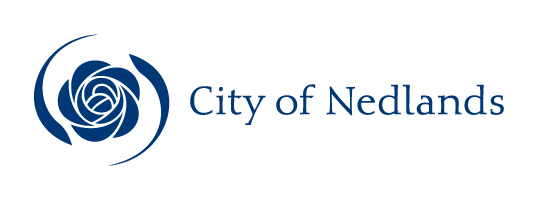 AgendaCouncil Meeting24 August 2021Dear Council MemberThe next Ordinary Meeting of the City of Nedlands will be held on Tuesday 24 August 2021 in the Council Chamber, 71 Stirling Highway, Nedlands commencing at 7 pm. This meeting will also be livestreamed.Once the venue is at capacity no further admission into the room will be permitted.  Prior to entry, attendees will be required to register using the SafeWA App or by completing the manual contact register prior to entry - as stipulated by Department of Health mandatory requirements.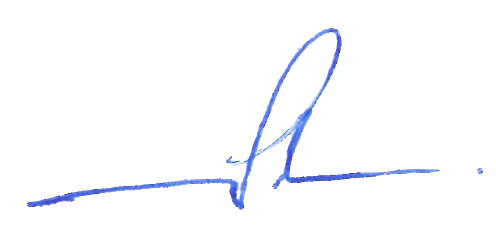 Bill ParkerChief Executive Officer20 August 2021Table of ContentsCity of NedlandsNotice of an Ordinary Meeting of Council to be held in the Council Chambers, Nedlands and livestreamed on Tuesday 24 August 2021 at 7 pm.Council AgendaDeclaration of OpeningThe Presiding Member will declare the meeting open at 7 pm and will draw attention to the disclaimer below.Present and Apologies and Leave of Absence (Previously Approved)Leave of Absence		None.(Previously Approved)Apologies		None as at distribution of this agenda.DisclaimerMembers of the public who attend Council meetings should not act immediately on anything they hear at the meetings, without first seeking clarification of Council’s position, for example, by reference to the confirmed Minutes of the Council meeting. Members of the public are also advised to wait for written advice from the CEO, on behalf of Council prior to taking action on any matter that they may have before Council.Any plans or documents in agendas and minutes may be subject to copyright. The express permission of the copyright owner must be obtained before copying any copyright material.Public Question TimeA member of the public wishing to ask a question should register that interest by notification in writing to the CEO in advance, setting out the text or substance of the question.The order in which the CEO receives registrations of interest shall determine the order of questions unless the Mayor determines otherwise. Questions must relate to a matter affecting the City of Nedlands.Addresses by Members of the PublicAddresses by members of the public who have completed Public Address Session Forms to be made at this point.Requests for Leave of AbsenceAny requests from Council Members for leave of absence to be made at this point.PetitionsPetitions to be tabled at this point.Disclosures of Financial / Proximity InterestThe Presiding Member to remind Council Members and Employees of the requirements of Section 5.65 of the Local Government Act to disclose any interest during the meeting when the matter is discussed.A declaration under this section requires that the nature of the interest must be disclosed.  Consequently, a member who has made a declaration must not preside, participate in, or be present during any discussion or decision-making procedure relating to the matter the subject of the declaration.However, other members may allow participation of the declarant if the member further discloses the extent of the interest. Any such declarant who wishes to participate in the meeting on the matter, shall leave the meeting, after making their declaration and request to participate, while other members consider and decide upon whether the interest is trivial or insignificant or is common to a significant number of electors or ratepayers.Disclosures of Interests Affecting ImpartialityThe Presiding Member to remind Council Members and Employees of the requirements of Council’s Code of Conduct in accordance with Section 5.103 of the Local Government Act.Council Members and staff are required, in addition to declaring any financial interests to declare any interest that may affect their impartiality in considering a matter.  This declaration does not restrict any right to participate in or be present during the decision-making procedure.The following pro forma declaration is provided to assist in making the disclosure.“With regard to …… the matter in item x…..  I disclose that I have an association with the applicant (or person seeking a decision).  As a consequence, there may be a perception that my impartiality on the matter may be affected.  I declare that I will consider this matter on its merits and vote accordingly.”The Council Member or employee is encouraged to disclose the nature of the association.Declarations by Council Members That They Have Not Given Due Consideration to PapersCouncil Members who have not read the business papers to make declarations at this point.Confirmation of MinutesOrdinary Council Meeting 27 July 2021The Minutes of the Ordinary Council Meeting held 27 July 2021 are to be confirmed.Special Council Meeting 1 July 2021The Minutes of the Special Council Meeting held 1 July 2021 are to be confirmed.Announcements of the Presiding Member without discussionAny written or verbal announcements by the Presiding Member to be tabled at this point.Members announcements without discussionWritten announcements by Council Members to be tabled at this point. Council Members may wish to make verbal announcements at their discretion.Matters for Which the Meeting May Be ClosedCouncil, in accordance with Standing Orders and for the convenience of the public, is to identify any matter which is to be discussed behind closed doors at this meeting, and that matter is to be deferred for consideration as the last item of this meeting.Divisional reports and minutes of Council Committees and administrative liaison working groupsMinutes of Council CommitteesThis is an information item only to receive the minutes of the various meetings held by the Council appointed Committees (N.B. This should not be confused with Council resolving to accept the recommendations of a particular Committee. Committee recommendations that require Council’s approval should be presented to Council for resolution via the relevant departmental reports).The Minutes of the following Committee Meetings (in date order) are to be received:Confidential CEO Recruitment & Selection Committee	10 August 2021Unconfirmed, Circulated to Councillors on 18 August 2021Note: As far as possible all the following reports under items 12.2, 12.3, and 13.1 will be moved en-bloc and only the exceptions (items which Council Members wish to amend) will be discussed.Planning & Development Report No’s PD27.21 (copy attached)Note: Regulation 11(da) of the Local Government (Administration) Regulations 1996 requires written reasons for each decision made at the meeting that is significantly different from the relevant written recommendation of a committee or an employee as defined in section 5.70, but not a decision to only note the matter or to return the recommendation for further consideration.Committee RecommendationIn accordance with Clause 68(2)(b) of the Deemed Provisions of the Planning and Development (Local Planning Schemes) Regulations 2015, Council approves the development application received on 27 May 2020 for a Holiday House at Lot 96 (No. 37) Strickland Street, Mount Claremont, subject to the following conditions:This approval is for a Holiday House. Development shall be in accordance with the land use as defined within Local Planning Scheme No. 3, the approved plan(s), any other supporting information and conditions of approval. It does not relate to any other development on the lot.The approval period for the Holiday House will expire 6 months from the date of this approval.The Management Plan date stamped 9 July 2021 forms part of this approval and is to be complied with at all times to the City’s satisfaction.The development shall at all times comply with the application and the approved plans, subject to any modifications required as a consequence of any condition(s) of this approval.The proposed use complying with the Holiday House definition stipulated under the City’s Local Planning Scheme No. 3.A maximum of six (6) guests are permitted on the reside at the Holiday House at any one time. Each booking for the Holiday House must be for a minimum stay of 2 consecutive nights.A maximum of two (2) guest vehicles for guests of the Holiday House are permitted on the premises at any one time. Recommendation to CommitteeCouncil in accordance with Clause 68 (2) of the Planning & Development (Local Planning Schemes) Regulations 2015 resolves to refuse the development application dated 27 May 2020 for a Short Term Accommodation at Lot 96 (No. 37) Strickland Street, Mount Claremont for the following reasons:The proposal is not compatible or complimentary with the adjoining residential development and is contrary to an objective of the Residential zone under the Scheme;The proposal does not comply with Clause 67(2)(n)(iii) of Schedule 2 of the Planning and Development (Local Planning Schemes) Regulations 2015 as the development is not in keeping with the amenity of the locality, including the social impacts of the development andThe proposal would have a detrimental impact on the existing residential amenity and character of the immediate low density residential area.Community Services & Development & Report No CSD08.21 (copy attached)Note: Regulation 11(da) of the Local Government (Administration) Regulations 1996 requires written reasons for each decision made at the meeting that is significantly different from the relevant written recommendation of a committee or an employee as defined in section 5.70, but not a decision to only note the matter or to return the recommendation for further consideration.Committee Recommendation Council:advises the Department of Local Government, Sport and Cultural Industries that it has ranked and rated the applications to the current Community Sport and Recreation Facilities Fund Small Grant Round as follows:Nedlands Tennis Club - Upgrade Synthetic Grass Courts to Hard Surface & Upgrade Lighting to LED: Well Planned and Needed by Applicant (B Rating); andClaremont Junior Football Club - Equipment Storage Shed: Well Planned and Needed by Applicant (B Rating);endorses the Nedlands Tennis Club application and the Claremont Junior Football Club application to Department of Local Government, Sport and Cultural Industries, conditional on:all necessary statutory approvals are obtained by the applicants; andthe projects receive DLGSC funding; approves a grant of $59,534 (ex GST) to the Nedlands Tennis Club for its Upgrade of 2 Grass Courts to Hard Surface and Lighting Upgrade to LED project;approves a grant of $6,000 (ex GST) to the Claremont Junior Football Club for its storage shed project.Recommendation to CommitteeCouncil:advises the Department of Local Government, Sport and Cultural Industries that it has ranked and rated the applications to the current Community Sport and Recreation Facilities Fund Small Grant Round as follows:Nedlands Tennis Club - Upgrade Synthetic Grass Courts to Hard Surface & Upgrade Lighting to LED: Well Planned and Needed by Applicant (B Rating); andClaremont Junior Football Club - Equipment Storage Shed: Not Recommended (F Rating);endorses the Nedlands Tennis Club application to Department of Local Government, Sport and Cultural Industries, conditional on:all necessary statutory approvals are obtained by the applicant; andthe project receives DLGSC funding; andapproves a grant of $59,534 (ex GST) to the Nedlands Tennis Club for its Upgrade of 2 Grass Courts to Hard Surface and Lighting Upgrade to LED project.Reports by the Chief Executive OfficerReview of Assignment of House Numbers Council Policy and Graffiti Management Council PolicyCommittee Recommendation / Recommendation to CouncilCouncil adopts the following Council Policies:Assignment of House Numbers Council Policy (attachment 1); andGraffiti Management Policy (attachment 2).Executive SummaryAll Council policies are required to be reviewed regularly and approved by Council. This report contains policies that have been reviewed and require formal Council adoption.Discussion/OverviewCouncil policies are reviewed periodically to ensure they reflect the strategic direction and responsibilities of Council and are kept up to date.The procedure for policy reviews is as follows:Policies will be reviewed and updated by relevant staff with any amendments due to changes in any Legislation, Local Laws, Regulations etc. and recommendations made to the Executive Management Team;Staff recommendations are reviewed by the Executive Management Team and the CEO and amended as required and recommendations made to Council;Where there are major amendments to existing policies these policies are then presented at a Councillor Briefing for discussion prior to presentation to Council;Where a number of policies have common themes, these policies may be combined to establish a new policy. Redundant and old policies will be revoked where they are substantially changed, and a new replacement policy will be presented at a Councillor Briefing for discussion prior to presentation to Council; andAdministration may at times recommend a policy be revoked with no Council Policy to replace it. This may occur when it has been identified that the policy is operational or covered under legislation and/or the responsibility of the Chief Executive Officer.Policy statements should provide guidance for decision-making by Council and demonstrate the transparency of the decision-making process.Assignment of House Numbers Council PolicyThis policy has been reviewed by the relevant staff, Executive Management Team and the Chief Executive Officer and only two minor changes are recommended (as showed in track changes in attachment 1). The first change being the removal of the reference to KFA (Key Focus Areas) in the Strategic Community Plan as these are no longer listed in the City’s current Strategic Community Plan and also the removal of the remove of the Manager Building Services and replacing with Director Planning & Development.Graffiti Management Council PolicyThis policy has been reviewed by the relevant staff, Executive Management Team and the Chief Executive Officer and only two minor changes are recommended (as showed in track changes in attachment 2). The first change being the removal of the reference to KFA (Key Focus Areas) in the Strategic Community Plan as these are no longer listed in the City’s current Strategic Community Plan and other minor changes as tracked for clearer understanding of intent and what can be done under this policy.Key Relevant Previous Council Decisions:Nil.ConsultationCouncil Policies with only minor changes are reviewed by relevant staff followed by the Executive Management Team and then referred to Council requesting feedback to ascertain whether a Council Member Workshop is required.The Assignment of House Numbers Council Policy and Graffiti Management Council Policy was circulated to Council Members via email on the 26 June 2021 requesting feedback by Friday 2 July 2021.As only a few minor questions were received from 2 council members it was concluded that a workshop was not required, and the policies could proceed to a Council Meeting for formal review and adoption.Budget/Financial ImplicationsNil.ConclusionThe Council Policies listed in this report have been reviewed and are now presented to Council for formal review in accordance with the Review of Policies Council Policy and are recommended for adoption with minor changes.City of Nedlands Election Caretaker PolicyExecutive SummaryThis Policy establishes protocols for the purpose of avoiding actual and perceived advantage or disadvantage to a candidate in a Local Government Election, using public resources or decisions made by the Council or administration on behalf of the City of Nedlands during the period immediately prior to an election.The draft Policy (attachment 1) proposed for adoption by Council will ensure that certain types of decisions to be taken, or actions to be made cannot be construed to be for the “benefit” of council members renominating for Council.Similarly, it will ensure that the public roles and duties of the Mayor, or Deputy Mayor, when acting) cannot be construed to be advantageous, if nominating for election.The draft Policy will require some careful planning by the CEO to ensure major expenditures or decisions of a certain type are not made (or needed to be made) during the caretaker period - although there are provisions for such matters to be addressed if urgent to do so.The draft policy is proposed to apply to Council Members and Employees during a ‘Caretaker Period’ relevant to:Decisions made by the CouncilDecisions made under delegated authorityDecisions made administrativelyPromotional materials published by the City of NedlandsDiscretionary community consultationEvents and functions, held by the City of Nedlands or other organisationsUse of the City of Nedlands’ resourcesAccess to information held by the City of Nedlands.It also introduces the concept of Significant Expenditure and a Significant Local Government Decision – both matters which will be avoided during the caretaker period.If circumstances arise that necessitate consideration and determination of such matters then the Policy sets out a process for Council, or the CEO to be able to do so.There will be a need for Council and the CEO to carefully evaluate and “avoid” upcoming matters that may require determination and implementation during the caretaker period.Similarly, events and functions arranged by the City will need to be carefully thought through to ensure there is no perception that council members are being favoured with high media profiles or major expenditure decisions in the lead up an election.There are some key issues for Council to address including:whether the Policy should only apply to ordinary elections, or ALL electionsthe amounts of expenditure that will be the specified amounts for “Significant”In addition, the draft Policy proposes careful management of media statements and inquiries, where the Mayor is a candidate for election, ‘temporary editing’ of council member profiles at the City website to ensure no ‘political’ or ‘policy’ statements are being promoted by the City, as its website and careful management of access to, and use of the City’s social media.Recommendation to Council  That Council adopt the City of Nedlands Election Caretaker Policy, as per attachment 1.Discussion/OverviewBackgroundSeveral years ago, when the review of the Local Government Act 1995 commenced, and several discussion papers were released it was indicated that local governments would be required to make and adopt an election caretaker policy. To date this requirement has not been formalised in legislation but many local governments have already moved to make and adopt such a Policy.In advance of the October 2021 ordinary local government elections, it is timely for Council to consider the adoption of an election caretaker policy.Key Relevant Previous Council Decisions:Nil.Street Trees Council Policy ReviewExecutive SummaryAll Council policies are required to be reviewed regularly and approved by Council. At its meetings on 23 March 2021 and 22 June 2021, Council resolved for the Street Trees Policy to be reviewed and updated taking in consideration the volunteer community working groups draft revised policy. This report presents the revised Policy to Council and seeks approval to advertise the draft Policy for public comment in accordance with Council’s previous resolutions.Recommendation to CouncilCouncil:acknowledges the draft revised Street Trees Policy and Approved Street Trees Species List; and approves advertising the draft revised Street Trees Policy as per attachment 1 and Approved Street Trees Species List as per attachment 2 for public comment.Voting RequirementSimple Majority.Discussion/OverviewBackgroundCouncil’s Street Trees Policy was last updated on 27 October 2015. The City has experienced an increase in development on private land in the ensuing period, particularly since the gazettal of Local Planning Scheme 3 (LPS 3) on 16 April 2019. The extent of the increase in development in recent times has resulted in loss of tree canopy cover on private land and impacted preservation of existing street trees. Foreshadowing the implementation of LPS 3, Council adopted the Urban Forest Strategy (Strategy) on 27 November 2018. A key component of the Strategy is management of the City’s public tree assets. Of note, the Strategy has identified the future importance the City’s public tree assets, inclusive of street trees. Public tree assets will play an increasingly significant role in maintaining the City’s urban forest canopy cover and resultant quality living environment. Having identified the importance that the City’s street trees play in preserving many inherent benefits to the community, the revised Policy endeavors to strengthen protections and expansion of the City’s street tree assets.   Key Relevant Previous Council Decisions:Ordinary Council Meeting 23 March 2021 – Item 14.1, Notice of Motion – Councillor Poliwka - Street Tree Council Policy“Council ResolutionCouncil instructs the CEO to:review and update the Council’s Street Trees Policy (last updated in October 2015);take into consideration the draft revised Street Trees Policy (Attachment 1) prepared by a volunteer community working group, as part of the update; andpresent the updated Street Trees Policy to Council in May 2021 for approval to advertise for public comment.”Ordinary Council Meeting 22 June 2021 – Item 12.3, Report TS11.21“Council ResolutionCouncil requests the CEO to ensure that the previous resolutions of Council regarding review of the "Street Tree Policy" and review of the directly associated "Preferred Street Tree Species List" are to be honoured by arranging a meeting in July attended by the relevant administration staff, any interested Council members, Prof Hans Lambers and a delegation from Nedlands Tree Canopy Advocates so that amendments to this policy and associated list can be prepared to advertise for public comment ready for final approval by Council at the August 2021 Council meetings.”ConsultationIn accordance with Council’s resolution of 22 June 2021, the relevant Administration staff met on 3 August 2021 with interested Councillors, Prof. Hans Lambers and delegates from the Nedlands Tree Canopy Advocates. Based on outcomes arising from this meeting, the revised Policy and Approved Street Trees Species List (Street Trees List) was presented to Councillors to seek feedback at a briefing session held on 3 August 2021.  Following the Councillor feedback session, it has now been prepared for Council approval in order for the Administration to advertise the draft Policy for public comment.Strategic ImplicationsThe draft revised Policy seeks to align with the strategic priorities contained within the Strategic Community Plan – Nedlands 2028. These priorities include protection of the City’s quality living environment through providing, retaining, and maintaining public trees in streets and on reserves to at least maintain the urban forest canopy.   Budget/Financial ImplicationsCouncil provides funding for the planting and maintenance of street trees within the City’s annual operational budget. Currently, the annual operational budget provides for planting of approximately 500 street trees per annum and funding to cover a basic level of service for maintaining the City’s existing street trees. If adopted, the revised Policy and Street Trees List should not materially impact operational budgets in the short term. In the longer term, the City expects there to be budget implications associated with managing an increased number of street trees. ConclusionThe revised Policy and Street Trees List is presented for approval to advertise for public comment following input from key stakeholders. Proposed amendments to the current Policy seek to highlight and enhance the future role that the City’s street tree assets will play in maintaining the quality living environment within the City.Monthly Financial Report – July 2021Executive SummaryAdministration is required to provide Council with a monthly financial report in accordance with Regulation 34(1) of the Local Government (Financial Management) Regulations 1996. The monthly financial variance from the budget of each business unit is reviewed with the respective manager and the Executive to identify the need for any remedial action. Significant variances are highlighted to Council in the attached Monthly Financial Report.Recommendation to CouncilCouncil receives the Monthly Financial Report for 31 July 2021. Voting RequirementSimple Majority.Discussion/OverviewThe monthly financial management report meets the requirements of Regulation 34(1) and 34(5) of the Local Government (Financial Management) Regulations 1996.This report gives an overview of the revenue and expenses of the City for the year to date 31 July 2021 together with a Statement of Net Current Assets as at 31 July 2020. The operating revenue at the end of July 2021 was $659k which represents $1.17m unfavourable variance compared to the year-to-date budget. The operating expense at the end of July 2021 was $2.14m, which represents $1.69m favourable variance compared to the year-to-date budget.The attached Operating Statement compares “Actual” with “Budget” by Business Units. The budget figures include subsequent Council approval to budget changes. Variations from the budget of revenue and expenses by Directorates are highlighted in the following paragraphs.GovernanceExpenditure:	           Favourable variance of 		$    266,937The Favourable expenditure variance is mainly due to:Professional and Other employee expense of $225k not spent yet.  HR Staff recruitment cost of $21k not spent yet.Corporate and StrategyExpenditure:		Favourable variance of 		$  335,742Revenue:		Unfavourable variance of		$  (85,120)The favourable expenditure variances are mainly due to:Corporate services ICT expense of $ 12k not spent yet.ICT Professional fees, ICT expenses and Special Projects of $295k not spent yet.Unfavourable revenue variances are mainly due to:Delay in raising invoices for rental income of $25k;Rates profiling of $51k.Community Development and ServicesExpenditure:		Favourable variance of	$  110,036Revenue:		Favourable variance of	$  33,832The favourable expenditure variance is mainly due to:Community development operational activities, donations and other employee costs of $11k not expensed yet.PRCC amount of $20k not spent yet.Library amount of $ 35k not spent yet.The favourable income variance is mainly due to:Increase Tresillian fees & charges of $39k.Offset by lower NCC income of $8k.Planning and DevelopmentExpenditure:		Favourable variance of	$    514,050Revenue:		Unfavourable variance of	$   (324,309)The Favourable expenditure variance is mainly due to:Urban Projects expenses of $305k not spent yet. Planning salaries and professional fees of $88k not spent yet.Operation activities and other employee costs of $69k not spent yet.The Unfavourable revenue variance is mainly due to:Lower fees & charges from Planning and building services of $296k.Technical ServicesExpenditure:	           Favourable variance of	$   468,970Revenue:	       Unfavourable variance of	$ (803,184)The favourable expenditure variance is mainly due to:Maintenance expense not expensed yet for Street Road and depots, Waste management and park services of $326k.Insurance expense of $142k is due to delay in receiving invoices.The Unfavourable revenue variance is mainly due to:Issuing rates notices in August that includes waste services of $815k. BorrowingsAs at 31 July 2021, we have a balance of borrowings of $1.35m. Net Current Assets StatementAt 31 July 2021, net current assets were $3.07m compared to $29m as at 31 July 2020. This is due the rates notices being issued in August($25m) compared to July last year. Current assets are lower by $24m compared to 30 June 2020 offset by increased current liabilities of $937k. Outstanding rates debtors are $288k as at 31 July 2021 compared to $31m as at 31 July 2020. Breakdown as follows:Capital Works ProgrammeAs at 31 July, expenditure on capital works was $48k with additional capital commitments of $1.6m which represents 20% of a total budget of $8.24m.Employee DataEmployee turnover has been significantly high throughout calendar year 2021. There are early signs of reduction in turnover. Occupied FTE has trended down to 139.58 due to lag time between resignation and backfilling positions in a competitive employee market and a number of prospective employees declining offers. There are 42 unfilled employee positions (end July) compared to 29 unfilled employee positions (end June). This includes new project positions for the introduction of the ERP; backfilling of civil design roles; long-term CEO and director roles; library and administration roles; and parks and works roles.  ConclusionThe statement of financial activity for the period ended 31 July 2021 indicates that operating expenses are change-to-date budget by 44.17% or $1.69m, and revenue is under the budget by 64.13% or $1.17m.Key Relevant Previous Council Decisions:Nil.ConsultationN/AStrategic Implications The 2021/22 approved budget is in line with the City’s strategic direction. Our operations and capital spend, and income is undertaken in line with and measured against the budget.The 2021/22 approved budget ensures that there is an equitable distribution of benefits in the community.The 2021/22 budget was prepared in line with the City’s level of tolerance of risk and it is managed through budgetary review and control.The approved budget was based on zero based budgeting concept which requires all income and expenses to be thoroughly reviewed against data and information available to perform the City’s services at a sustainable level.Budget/Financial ImplicationsAs outlined in the Monthly Financial Report.Monthly Investment Report – July 2021Executive SummaryIn accordance with the Council’s Investment Policy, Administration is required to present a summary of investments to Council on a monthly basis.Recommendation to Council	Council receives the Investment Report for the period ended 31 July 2021.Voting RequirementSimple Majority.Discussion/OverviewCouncil’s Investment of Funds report meets the requirements of Section 6.14 of the Local Government Act 1995.The Investment Policy is structured to minimise any risks associated with the City’s cash investments. The officers adhere to this Policy, and continuously monitor market conditions to ensure that the City obtains attractive and optimum yields without compromising on risk management.The Investment Summary shows that as at 31 July 2021 and 31 July 2020 the City held the following funds in investments:The City has $5.8m in a Westpac online saver account which returns an interest rate of 0.40% per annum. As this rate is higher than the rates quoted for the term deposits as of end November, the surplus cash is maintained in the Westpac online saver account.The total interest earned from investments as at 31 July 2021 was $1,820.The Investment Portfolio comprises holdings in the following institutions: ConclusionThe Investment Report is presented to Council. Key Relevant Previous Council Decisions:Nil.ConsultationRequired by legislation:				Yes 	No Required by City of Redlands policy: 		Yes 	No Strategic Implications The investment of surplus funds in the 2021/22 approved budget is in line with the City’s strategic direction. The 2021/22 approved budget ensured that there is an equitable distribution of benefits in the community.The 2021/22 budget was prepared in line with the City’s level of tolerance of risk and it is managed through budgetary review and control.The interest income on investment in the 2021/22 approved budget was based on economic and financial data available at the time of preparation of the budget.Budget/Financial ImplicationsThe July YTD Actual interest income from investments is $1,820 compared to the July YTD Budget of $3,500. List of Accounts Paid – July 2021Executive SummaryIn accordance with Regulation 13 of the Local Government (Financial Management) Regulations 1996 Administration is required to present the List of Accounts Paid for the month to Council.Recommendation to CouncilCouncil receives the List of Accounts Paid for the month of July 2021 as per attachments 1 and 2.Voting RequirementSimple Majority.Discussion/OverviewBackgroundRegulation 13 of the Local Government (Financial Management) Regulations 1996 requires a list of accounts paid to be prepared each month, showing each account paid since the last list was prepared. This list is to include the following information:the payee’s name;the amount of the payment;the date of the payment; andsufficient information to identify the transaction.Risk ManagementThe accounts payable procedures ensure that no fraudulent payments are made by the City, and these procedures are strictly adhered to by the officers. These include the final vetting of approved invoices by the Coordinator Financial Accounting and the Manager Financial Services (or designated alternative officers).Key Relevant Previous Council Decision:There are no previous Council decisions to consider.ConsultationRequired by legislation:				Yes 	No Required by City of Nedlands policy: 		Yes 	No 	Strategic Implications How well does it fit with our strategic direction?The 2020/21 approved budget is in line with the City’s strategic direction. Payments are made to meet the City’s spend on operations and capital expenses undertaken in accordance with the approved budget. Who benefits?The 2020/21 approved budget ensured that there is an equitable distribution of benefits in the community.Does it involve a tolerable risk?The 2020/21 budget was prepared in line with the City’s level of tolerance of risk and it is managed through budgetary review and control.Do we have the information we need?All relevant information has been provided in this report and through the attachments.Does this affect any CEO Key Result Areas?N/ABudget/Financial ImplicationsCan we afford it?The payments are made in accordance with the approved budget. How does the option impact upon rates?This does not have any impact upon the rates.ConclusionThe List of Accounts Paid for the months of July 2021 complies with the relevant legislation and can be received by Council (see attachments).Consideration of Responsible Authority Report for 12 x Grouped Dwellings at 11 & 13 Webster Street, Nedlands  1.0 Executive SummaryThe purpose of this report is for Council to consider the Development Assessment Panel application that proposes 12 Grouped Dwellings at 11 & 13 Webster Street, Nedlands. Council is requested to make its recommendation to the Joint Development Assessment Panel as the Responsible Authority. Council’s recommendation will be incorporated into the Responsible Authority Report and lodged with the DAP Secretariat on 25 August 2021.Administration recommends Council adopt the Officer Recommendation for approval.Recommendation to CouncilCouncil:adopts as the Responsible Authority the Officer Recommendation contained in the Responsible Authority Report for the development of 12x Grouped Dwellings at No.11 & No.13 Webster Street, Nedlands included at Attachment 1;instructs the CEO to incorporate Council’s Responsible Authority recommendation into the Responsible Authority Report for the development of 12 x Grouped Dwellings at No. 11 & No. 13 Webster Street, Nedlands; andappoints Councillor (insert name) and Councillor (insert name) to coordinate Council’s submission and presentation to the Metro Inner-North JDAP for the development of 12 x Grouped Dwellings at No. 11 & No. 13 Webster Street, Nedlands.2.0 Application Details This application is for a proposed three-storey grouped dwelling development comprising of 12 units at Lots 52 (No.11) and Lot 51 (No.13) Webster Street, Nedlands. The development is separated by a central driveway and pedestrian path. Each dwelling is provided with a double garage, three bedrooms and a lift. All dwellings are designed with an open plan kitchen, living and dining area on the first floor with a balcony. Two visitor car parking bays are also provided on site.3.0 ConsultationIn accordance with the City’s Local Planning Policy – Consultation of Planning Proposals, the development was advertised for a period of 35 days from 2 July 2021 to 6 August 2021. The advertising period was extended by one week to accommodate the COVID-19 lockdown that occurred during the period. Public consultation consisted of:Letters sent to all City of Nedlands landowners and occupiers within a 200m radius of the site; A sign on site was installed at the site’s street frontage;A notice was published on the City’s website with all documents relevant to the application made available for viewing during the advertising period; A notice was placed in The Post newspaper published on 3 July 2021; A Social media post was made on one of the City’s Social Media platforms; A notice was affixed to the City’s Noticeboard at the City’s Administration Offices; and A community information session was held by City Officers on 21 July 2021, where approximately 7 residents were present. At the conclusion of advertising, the City received a total of 21 individual submissions, with 1 submission received in support of the application, and the remaining 20 submissions objecting to the proposal. The main concerns raised in the objections included, but are not limited to:Building height;Setbacks;Landscaping;Bulk and scale;Number of dwellings proposed;Each of these issues are discussed in the Responsible Authority Report. The applicant submitted amended plans on 16 and 18 August 2021 that differed from the advertised plans in the following manner:Increased setbacks to the northern and southern lot boundaries to meet deemed-to-comply provisions;Increased open space to meet deemed-to-comply provisions;Reduction in building height and resultant decrease in overshadowing of the southern adjoining lot; andIncrease in the size of outdoor living areas of the courtyards for Units 2, 3, 4, 9, 10 and 11.The amendments made are not considered to trigger the need for formal re-advertising of the proposal. However, the amended plans were made available for public inspection on the City’s Your Voice website with a summary of changes proposed. All submitters were advised by email of the amended plans. All submissions on this proposal have been given due regard in this assessment in accordance with clause 67(y) of Planning and Development (Local Planning Schemes) Regulations 2015.4.0 Design Review The application was presented to the City’s Design Review Panel. The application was  assessed in accordance with SPP 7.0 - State Planning Policy 7.0 – Design of the Built Environment. A summary of the review is provided below:Since the original application was submitted and presented to the Design Review Panel, amended development plans were submitted to the City on 16 and 18 August 2021. Due to the timing and no extension of time granted by the applicant, Administration was unable to have the amended plans re-referred back to the Design Review Panel for a second review. Notwithstanding, it is the City’s view that the amended plans have largely addressed the Design Review Panel comments, or adequately meet the deemed-to-comply provision of the Residential Design Codes for the following reasons:Increased setbacks are proposed to the northern and southern lot boundaries. All external lot boundary setbacks are now deemed-to-comply;Increased open space to each unit. All units now provide deemed-to-comply open space;Reduction in building height and resultant decrease in overshadowing of the southern adjoining lot. Shadow cast and building height now meet deemed-to-comply requirements;Removal of highlight windows and replacement with smaller (1m²) windows to habitable rooms to assist with internal amenity;Increase in the size of outdoor living areas to the courtyards for Units 2, 3, 4, 9, 10 and 11 to assist with internal amenity; andModifications to the balcony layouts and additional screening added.An Environmental Sustainability Report has not been prepared. This requirement is not mandatory for grouped dwelling development. Given the size of the development, a consideration of sustainability measures is considered prudent. In the event of approval, a condition is recommended requiring an Environmental Sustainability Report to be prepared and implemented.A Traffic Engineering Report has been prepared by KC Traffic and Transport Pty Ltd. The report addresses swept paths for vehicles entering and exiting Units 5 & 8. If approved, a condition is recommended for a Car Parking Safety Management Plan to be prepared prior to the issue of a Building Permit.  5.0 Recommendation to JDAPAdministration recommends that Council adopts the Officer Recommendation contained in the Responsible Authority Report to recommend approval of the development, as included in Attachment 1. Council’s recommendation will be incorporated into the Responsible Authority Report and lodged with the DAP Secretariat on 25 August 2021. 6.0 ConclusionCouncil is requested to consider the proposed development as the Responsible Authority. It is requested that Council makes a recommendation to the JDAP to either approve or refuse the application. The application has been assessed in accordance with the planning framework and in instances where the proposal does not satisfy a provision or statute, a condition has been recommended to address the requirement.   The proposal provides an appropriate transition from its R60 coding to the R160 and R-AC1 coded lots to the north of the site. The development is on balance able to be supported given that no significant areas of discretion applied, with all relevant Design Principles having been appropriately achieved.For the above reasons, it is recommended Council adopt the Officer Recommendation contained in the Responsible Authority Report to approve the development.  Council Members Notices of Motions of Which Previous Notice Has Been GivenDisclaimer: Where administration has provided any assistance with the framing and/or wording of any motion/amendment to a Council Member who has advised their intention to move it, the assistance has been provided on an impartial basis. The principle and intention expressed in any motion/amendment is solely that of the intended mover and not that of the officer/officers providing the assistance.  Under no circumstances is it to be expressed to any party that administration or any Council officer holds a view on this motion other than that expressed in an official written or verbal report by Administration to the Council meeting considering the motion.Councillor Smyth – Draining InfrastructureAt the Council meeting on 27 July 2021 Councillor Smyth gave notice of her intention to move the following at this meeting.Council in acknowledging recent winter storm eventsrequests the CEO to prepare a City-wide report of damage, including but not limited to;Flooding from water draining from public land into private land with lots identifies,Flooding and storm damage to City buildings and assets,River, ocean and wetland inundation of shorelines and assets,Call out assistance received from State Emergency Services,A program of works for the remedial draining infrastructure required (if any) andA cost projection for any remedial work and impact on Budget in out years.instructs the CEO to commission a drainage study to:Review the available local weather data of the storm event that occurred on 9 July 21;Assess the capacity of the drainage network in all affected areas; andProvide recommendations on any upgrade works that are required.approves by absolute majority the transfer of $200,000 from the Service Reserve to the City Wide Drainage account for the drainage study; andinstructs the CEO to present a report to Council with the findings of this study, inclusive of recommendations, works cost estimates and a program of works to be considered within the Forward Capital Works Plan.  JustificationRecent heavy winter rain across Perth has caused an unprecedented amount of flooding across the City of Nedlands, that has overloaded the City’s drainage networks.Run-off from the public lands, such as roads, paths and verges has been beyond the capacity of parts of the drainage network, resulting in flooding of private property, requiring the City to examine its drainage responsibilities.There are many sites across the City that have suffered degrees of storm damage, including City owned assets.  An inventory of impact is required and insurance claim recovery plan.Facilitates forward planning and future budget allocations.State Emergency Services levy constitutes approximately a quarter of our Rates bill, this is an appropriate opportunity to spotlight the value that the rate payers are receiving from this levy.At the Council Committee Meeting on 13th July 2021 an Urgent Motion was passed to address the recent flooding specifically pertaining to the Jenkins Avenue Safe Active Street area.  However, although supporting the immediacy of this situation, there was also concern to review the City-wide drainage issues.  This Notice of Motion is intended to raise the Drainage Infrastructure Remedial Works Program to a strategic level in line with Council’s responsibilities across the whole City.Administration CommentAdministration commenced its response to assist residents in the immediate aftermath of the storm event.  This has included sandbagging properties, completing urgent maintenance ensuring that drainage infrastructure remains clear, speaking to affected residents, commencing the procurement process to undertake an investigation into the capacity of the City’s drainage network within the affected areas and factors influencing the flooding experienced across the City.  Administration commenced drafting procurement documents to engage a consultant to undertake a drainage study the week after the storm event.  Responses with quotations have been received and a contract can be awarded within one week.  The consultant would commence assessments on the worst 2 affected catchments, before assessing the remainder. Draft findings for the two most affected catchments will be provided to the City within one month of contract being awarded.  Administration anticipates providing a detailed briefing and Council Report to Councillors in December that will provide a detailed summary of the report findings, the recommended remediation plans, and the estimated financial impacts on the Capital Works Program and Long Term Financial Plan.  The Service Reserve’s purpose is to ‘Fund the purchase of property, purchase of land and for parking areas, expense of streets, depots, town planning schemes, valuation and legal cost, items of work of an urgent nature such as drainage’.  Administration recommends using this Reserve to fund the drainage investigation with an estimated maximum cost of $200,000.  This Service Reserve has a current balance of $214,432.Council Members notices of motion given at the meeting for consideration at the following ordinary meeting on 28 September 2021Disclaimer: Where administration has provided any assistance with the framing and/or wording of any motion/amendment to a Council Member who has advised their intention to move it, the assistance has been provided on an impartial basis.  The principle and intention expressed in any motion/amendment is solely that of the intended mover and not that of the officer/officers providing the assistance.  Under no circumstances is it to be expressed to any party that administration or any Council officer holds a view on this motion other than that expressed in an official written or verbal report by Administration to the Council meeting considering the motion.Notices of motion for consideration at the Council Meeting to be held on 28 September 2021 to be tabled at this point in accordance with Clause 3.9(2) of Council’s Local Law Relating to Standing Orders.Urgent Business Approved By the Presiding Member or By DecisionAny urgent business to be considered at this point.Confidential ItemsAny confidential items to be considered at this point.Declaration of ClosureThere being no further business, the Presiding Member will declare the meeting closed.PD27.21Reconsideration of Planning Application – No. 37 Strickland Street, Mount Claremont – Holiday House (Short Term Accommodation)Committee10 August 2021Council24 August 2021ApplicantDavid JosephLandownerD Joseph and C JosephDirectorTony Free – Director Planning & Development Employee Disclosure under section 5.70 Local Government Act 1995 The author, reviewers and authoriser of this report declare they have no financial or impartiality interest with this matter.There is no financial or personal relationship between City staff and the proponents or their consultants. Whilst parties may be known to each other professionally, this relationship is consistent with the limitations placed on such relationships by the Codes of Conduct of the City and the Planning Institute of Australia Report TypeQuasi-JudicialWhen Council determines an application/matter that directly affects a person’s right and interests. The judicial character arises from the obligation to abide by the principles of natural justice. Examples of Quasi-Judicial authority include town planning applications and other decisions that may be appealable to the State Administrative Tribunal.ReferenceDA20-48595Previous ItemNilDelegationIn accordance with the City’s Instrument of Delegation, Council is required to determine the application due to objections being received.AttachmentsExtract of 23 March 2021 OCM – Agenda containing report with recommendation to Council Extract of 23 March 2021 OCM – Minutes Confidential AttachmentsPlansUpdated Management PlanCSD08.21 	CSRFF Applications: Nedlands Tennis Club & Claremont Junior Football ClubCommittee10 August 2021Council24 August 2021ApplicantCity of NedlandsEmployee Disclosure under section 5.70 of the Local Government Act 1995 NilOfficerMarion Granich - Executive Manager CommunityAttachmentsNil.Confidential AttachmentsNil.Committee10 August 2021Council24 August 2021ApplicantCity of Nedlands Employee Disclosure under section 5.70 Local Government Act 1995 Nil.CEOBill ParkerAttachmentsAssignment of House NumbersGraffiti ManagementConfidential AttachmentsNil.Council24 August 2021ApplicantCity of NedlandsEmployee Disclosure under section 5.70 Local Government Act 1995Nil.CEOBill Parker, Chief Executive OfficerAttachmentsCity of Nedlands Election Caretaker PolicyConfidential AttachmentsNil.Council24 August 2021ApplicantCity of Nedlands Employee Disclosure under section 5.70 of the Local Government Act 1995 NilDirectorAndrew Melville – Acting Director Technical Services AttachmentsDraft Revised Street Trees PolicyDraft Revised “Approved Street Trees Species List”Confidential AttachmentsNil.Council24 August 2021ApplicantCity of NedlandsEmployee Disclosure under section 5.70 Local Government Act 1995NilDirectorEd Herne – Director Corporate & StrategyAttachmentsFinancial Summary (Operating) by Business Units – 31 July 2021Capital Works & Acquisitions – 31 July 2021Statement of Net Current Assets – 31 July 2021Statement of Financial Activity –31 July 2021Borrowings – 31 July 2021Statement of Financial Position – 31 July 2021Operating Income & Expenditure by Reporting Activity – 31 July 2021Operating Income by Reporting Nature & Type – 31 July 202131July 2021($000)31July 2020($000)Variance($000)Rates$200$23,553($23,353)Rubbish & Pool$38$3,215($3177)Pensioner Rebates$8$1178($1170)ESL$37$3773($3736)Other Services $4$40Total$288$31,723($31,436)DescriptionNumberNumber of employees (total of full-time, part-time and casual employees) as of the last day of the previous month164Number of contract employees (temporary/agency) as of the last day of the previous month8*Occupied FTE (Full Time Equivalent) count as of the last day of the previous month139.58Number of unfilled employee positions at the end of each month42Council24 August 2021ApplicantCity of NedlandsEmployee Disclosure under section 5.70 Local Government Act 1995Nil.DirectorEd Herne – Director Corporate & StrategyAttachmentsInvestment Report for the period ended 31 July 2021   31-Jul-2021   31-Jul-2020Municipal Funds$     5,319,779  $     5,902,735 Reserve Funds$     3,575,562 $     1,887,192Total investments$     8,895,341 $     7,789,927Financial InstitutionFunds InvestedInterest RateProportion of PortfolioNAB$2,965,653    0.27% - 0.30% 33.34%Westpac$1,994,7530.22% - 1.05% 22.42%ANZ$1,187,9600.10%    13.35%CBA$2,746,975     0.16% - 0.25%  30.89%Total$8,895,341100.00%Council24 August 2021ApplicantCity of Nedlands Employee Disclosure under section 5.70 Local Government Act 1995Nil.DirectorEd Herne - Director Corporate & StrategyAttachmentsCreditor Payment Listing – July 2021; andCredit Card and Purchasing Card Payments – July 2021 Confidential AttachmentsNil.Council24 August 2021 – Council MeetingApplicantUrbanista Town PlanningEmployee Disclosure under section 5.70 Local Government Act 1995The author, reviewers and authoriser of this report declare they have no financial or impartiality interest with this matter. There is no financial or personal relationship between City staff and the proponents or their consultants. Whilst parties may be known to each other professionally, this relationship is consistent with the limitations placed on such relationships by the Codes of Conduct of the City and the Planning Institute of Australia.DirectorTony Free, Director Planning & DevelopmentAttachmentsResponsible Authority Report and Attachments3SupportedSupported2Supported with conditions Supported with conditions 1Not supported Not supported 0Additional information requiredAdditional information requiredOriginal Plans – 10 June 2021Principle 1 – Context & CharacterPrinciple 1 – Context & CharacterPrinciple 2 – Landscape Quality Principle 2 – Landscape Quality Principle 3 – Built Form & ScalePrinciple 3 – Built Form & ScalePrinciple 4 – Functionality & Built Quality Principle 4 – Functionality & Built Quality Principle 5 - SustainabilityPrinciple 5 - SustainabilityPrinciple 6 – Amenity Principle 6 – Amenity Principle 7 - LegibilityPrinciple 7 - LegibilityPrinciple 8 – Safety Principle 8 – Safety Principle 9 – Community Principle 9 – Community Principle 10 – Aesthetics Principle 10 – Aesthetics 